الجمهوريــة الجزائرية الديمقراطية  الشعبيــةREPUBLIQUE ALGERIENNE DEMOCRATIQUE ET POPULAIREوزارة التعليـم العالـي و البحـث العلمــيMINISTERE DE L’ENSEIGNEMENT SUPERIEUR ET DE 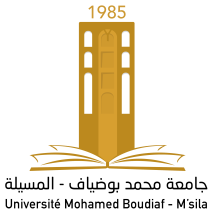                                            إستمارة إعادة التسجيل               Formulaire de réinscriptionالجمهوريــة الجزائرية الديمقراطية  الشعبيــةREPUBLIQUE ALGERIENNE DEMOCRATIQUE ET POPULAIREوزارة التعليـم العالـي و البحـث العلمــيMINISTERE DE L’ENSEIGNEMENT SUPERIEUR ET DE التقرير السنوي لحالة تقدم البحثRapport Annuel de l’Etat d’Avancement Doctorat 3ème cycle (LMD)دكتوراه الطور الثالث  (ل.م.د)Doctorat en sciences(Classique)دكتوراه في العـلوم (كلاسيك)MagisterماجستيرAnnée universitaireالسنة الجامعيةCadre réservé au l'étudiant (e)إطار خاص بالطالب(ة)اللقبالاسمNom PrénomاللقبالاسمNom Prénomتاريخ الميلادمكان الميلاد( البلدية.الولاية)Date de naissanceLieu de naissance                                  (commune .wilaya)تاريخ الميلادمكان الميلاد( البلدية.الولاية)Date de naissanceLieu de naissance                                  (commune .wilaya)إعادة التسجيل2èmeالثاني 3èmeالثالث 4èmeالرابع 4èmeالرابع 5èmeالخامس 6 èmeالسادس Réinscription :                                الهاتف والبريد الالكترونيTel /Mail.النشاط المهني ( إن وجد)  المؤسسة المستخدمةActivité professionnelle(s’il y a lieu) et Organisme employeurالإمضاءSignature Cadre réservé au titre de la Mémoire/Thèseإطار خاص بعنوان المذكرة/الأطروحةعنوان الأطروحة  المذكرةIntitulé de la ThèseMémoireIntitulé de la ThèseMémoireIntitulé de la ThèseMémoireالشعبة التخصص الشعبة التخصص Filière SpécialitéFilière SpécialitéFilière Spécialitéتاريخ أول تسجيلتاريخ أول تسجيلتاريخ أول تسجيلDate de la première inscription  Date de la première inscription  Date de la première inscription  Visas et Engagementsتأشيرات و تعهداتتعهد المشرف (تاريخ وإمضاء)تأشيرة رئيس القسمتأشيرة المجلس العلميتأشيرة العميد/ المدير Engagement du directeur de Mémoire/thèse(date et signature)Visa du Chef du départementVisa du C.SVisa du Doyen/Directeur Doctorat 3ème cycle (LMD) (ل.م.د)Doctorat 3ème cycle (LMD) (ل.م.د)دكتوراه الطور الثالثدكتوراه الطور الثالثDoctorat en sciences(Classique)دكتوراه في العـلوم (كلاسيك)دكتوراه في العـلوم (كلاسيك)Année universitaireAnnée universitaireالسنة الجامعيةCadre réservé au l'étudiant(e)إطار خاص بالطالب(ة)اللقبالاسمNom PrénomاللقبالاسمNom Prénomإعادة التسجيل2èmeالثاني 3èmeالثالث 4èmeالرابع 4èmeالرابع 5èmeالخامس 6 èmeالسادس Réinscription :                                Cadre réservé au Directeur de thèseإطار خاص بالمشرف على الأطروحة   الإسم واللقب Nom & Prénom الرتبة / القسم / الجامعةGrade / Dépt. /Universitéالبريد الالكتروني والهاتف Mail et Tel.Cadre réservé au titre de la Thèseإطار خاص بعنوان الأطروحةعنوان الأطروحة  Intitulé de la ThèseIntitulé de la ThèseIntitulé de la Thèseالشعبة التخصص الشعبة التخصص الشعبة التخصص Filière SpécialitéFilière SpécialitéFilière Spécialitéتاريخ أول تسجيلتاريخ أول تسجيلتاريخ أول تسجيلتاريخ أول تسجيلتاريخ أول تسجيلDate de la première inscriptionDate de la première inscriptionDate de la première inscriptionCadre réservé au suivi de la thèseإطار خاص بمتابعة  الأطروحةBilan des résultats  de l’année précédente (250 mots max)Bilan des résultats  de l’année précédente (250 mots max)حصيلة نتائج السنة الماضية  ( 250 كلمة على الأكثر )Taux d’avancement par rapport au plan prévu (150  mots max)ما تم إنجازه بالنسبة لمخطط البحث  ونسبة الإنجاز (150 كلمة).ما تم إنجازه بالنسبة لمخطط البحث  ونسبة الإنجاز (150 كلمة).يجب أيضا تحديد النسبة المئويةيجب أيضا تحديد النسبة المئويةيجب أيضا تحديد النسبة المئوية         التاريخ المحتمل للمناقشةDate probable de soutenancePlan de travail de l’année en cours avec les nouvelles orientions éventuelles. (150  mots max)خطة عمل المذكرة للسنة الجارية مرفقة بالتوجيهات الجديدة المحتملة.(150 كلمة).Cadre réservé au ِِCo-directeur de thèse (s'il existe)إطار خاص بالمشرف المساعد (إن وجد)الإسم واللقب Nom & Prénom الرتبة / القسم / الجامعةGrade /Dépt./Universitéالبريد الالكتروني والهاتفMail et Tel.Cadre réservé au laboratoire d’accueilخاص بالمخبر المستقبلA compléter obligatoirement pour les inscrits en doctorat de 3ème cycle LMDيجب استكماله بالنسبة للمسجلين في دكتوراه الطور الثالث ل.م.دA compléter obligatoirement pour les inscrits en doctorat de 3ème cycle LMDيجب استكماله بالنسبة للمسجلين في دكتوراه الطور الثالث ل.م.دعنوان المخبرIntitulé du Laboratoireمدير المخبرمدير المخبرNom & Prénom du DirecteurNom & Prénom du Directeurالهاتف والبريد الالكترونيالهاتف والبريد الالكترونيTel /MailTel /MailVisas et Engagementsتأشيرات و تعهداتإمضاء المشرف (تاريخ وإمضاء)تأشيرة مدير المخبر (تاريخ وإمضاء)تأشيرة المجلس العلمي تأشيرة العميد/المدير Signature du Directeur de thèse(date et signature) Visa du  D. LVisa du C. S.Visa du  doyen /directeur